                                      Chaddleworth St. Andrew’s and Shefford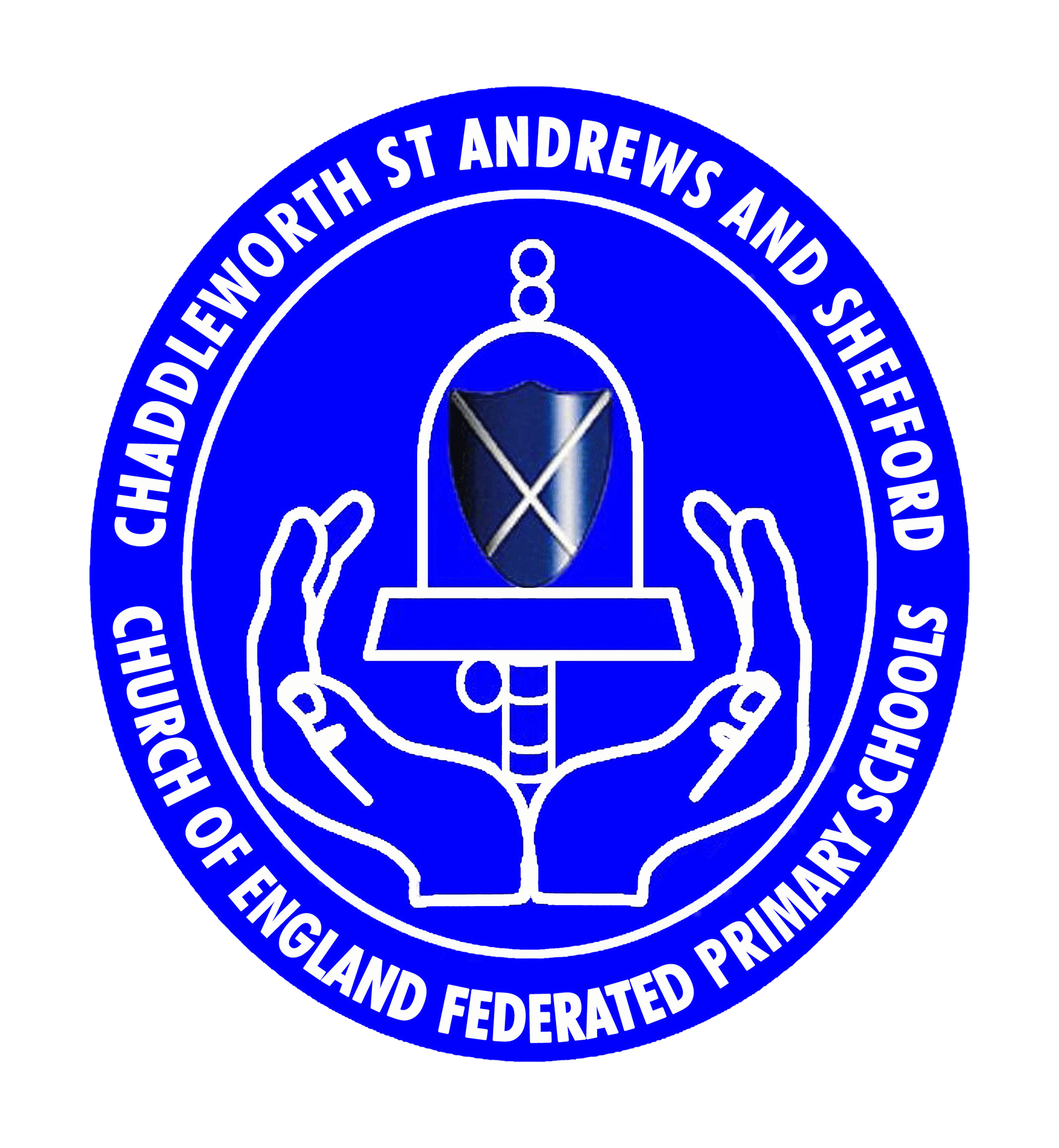                                   Church of England Federated Primary Schools                              ‘Living life in all its fullness’Request for Term Time Absence(To be completed four weeks before the proposed absence)Guidance for ParentsThe Department for Education has advised schools to only authorise leave of absence in ‘exceptional’ circumstances, hence School will not approve any absence in term time, except in such circumstances. The Headteacher will determine whether the reason given for requesting leave of absence is exceptional or not.  Please also note that there is no automatic right to take holidays in term time nor will your child/ren’s overall attendance affect the Headteacher’s decision. Please refer to the School Attendance Policy for further detail. Approval will not be given for:Pupils with low attendance records (less than 95%)Long weekends and days off (e.g. birthdays) will not normally be authorised as term time holidaysAbsences based on the cost of holidaysParents should make an appointment via the school office to meet with the Headteacher. Please bring the completed form to the meeting.If the Headteacher’s approval is not given and the holiday is still taken the absence will be recorded as unauthorised. Name of Pupil(s):Date of BirthYear/ClassReason for leave of absence in term time: (This must be completed) If the absence is for religious observance, please include the name and contact details of your place of worship.……………………………………………………………………………………………………………………………………………………………………………………………………………………………………………………………………………………………………………………………………………………………….……………..Reason for leave of absence in term time: (This must be completed) If the absence is for religious observance, please include the name and contact details of your place of worship.……………………………………………………………………………………………………………………………………………………………………………………………………………………………………………………………………………………………………………………………………………………………….……………..Reason for leave of absence in term time: (This must be completed) If the absence is for religious observance, please include the name and contact details of your place of worship.……………………………………………………………………………………………………………………………………………………………………………………………………………………………………………………………………………………………………………………………………………………………….……………..Start Date of Absence from School  ……………….……………..Date of return to School                    ………………………..……..Signed       ……………………………..……………………..(Parent/Carer)Date:                  …………………………………………….Signed       ……………………………..……………………..(Parent/Carer)Date:                  …………………………………………….Number of Days absence requestedPercentage of Attendance (office to complete)(Academic year to date of request)Has absence during term time been requested previously and if so, when?Headteacher’s decision and reasons. Approved                       Not approved    Signed   …………………………………………………….. Alison Stephenson- Headteacher   Date: ……………………………………….Headteacher’s decision and reasons. Approved                       Not approved    Signed   …………………………………………………….. Alison Stephenson- Headteacher   Date: ……………………………………….